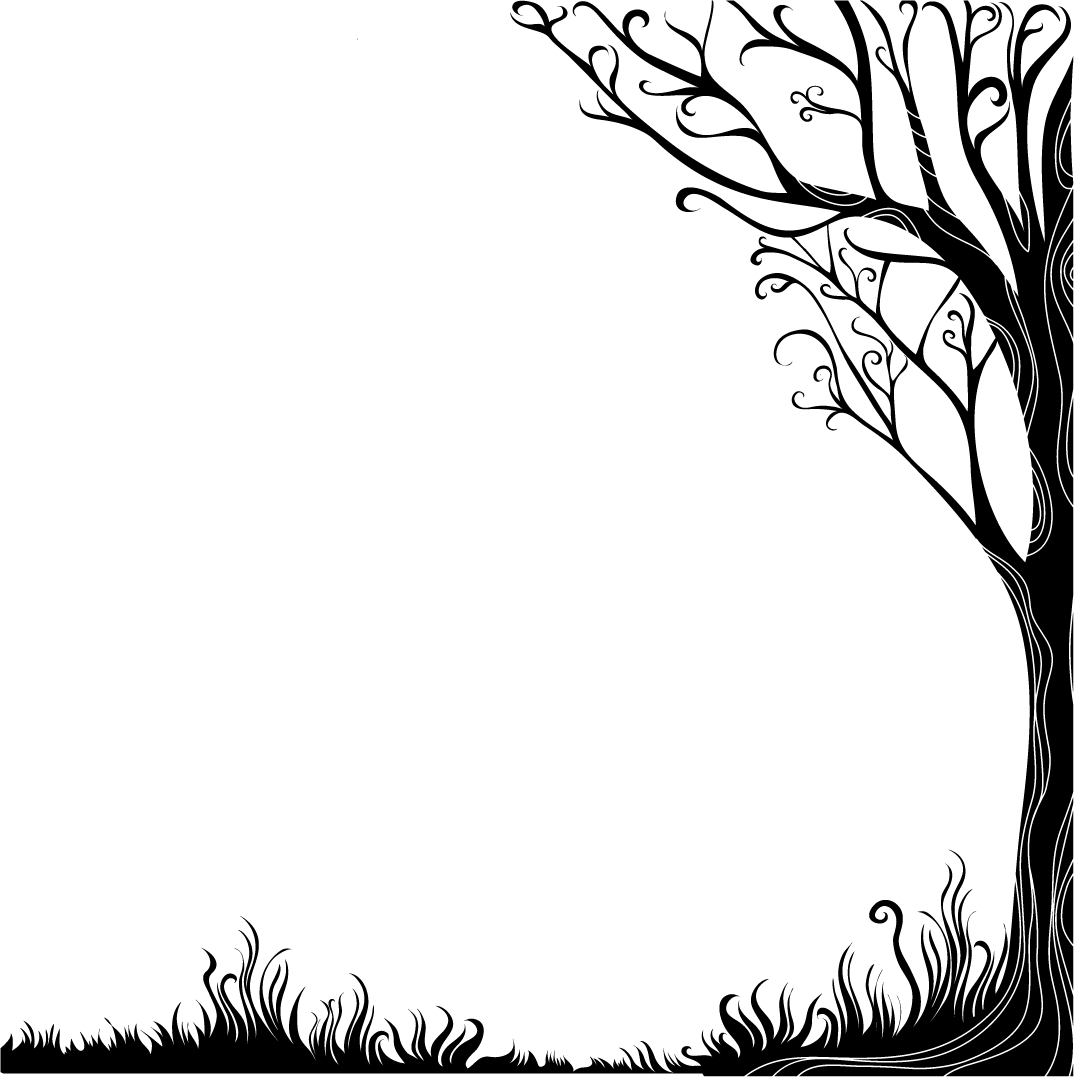 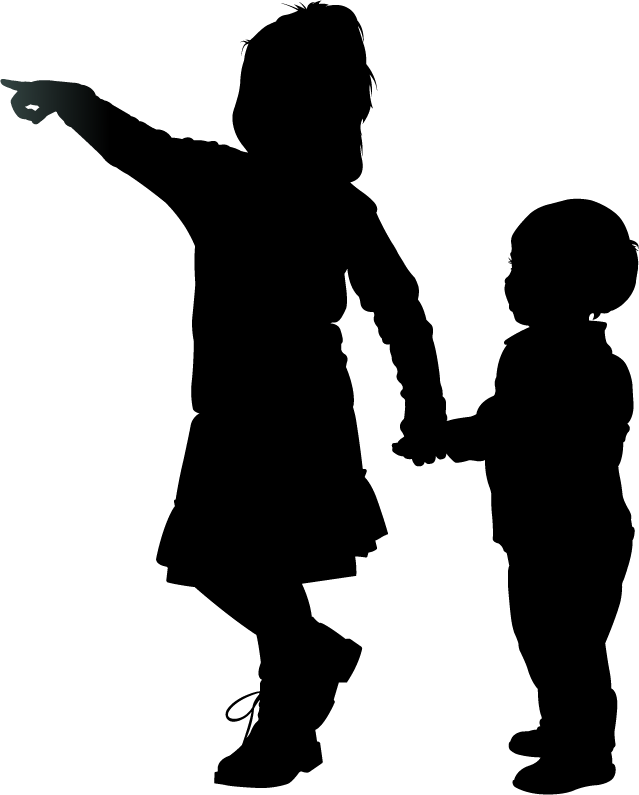 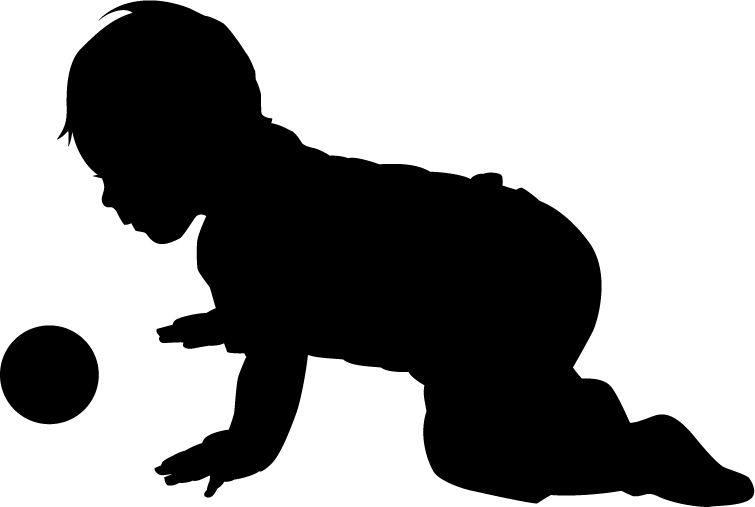 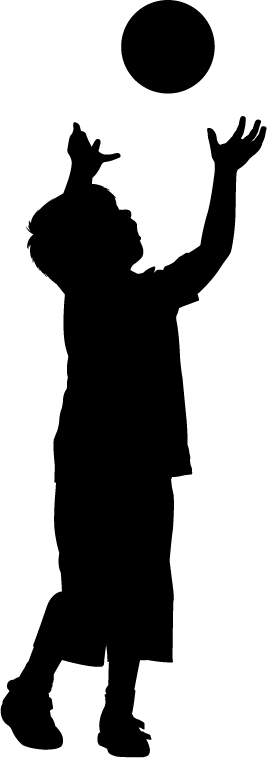 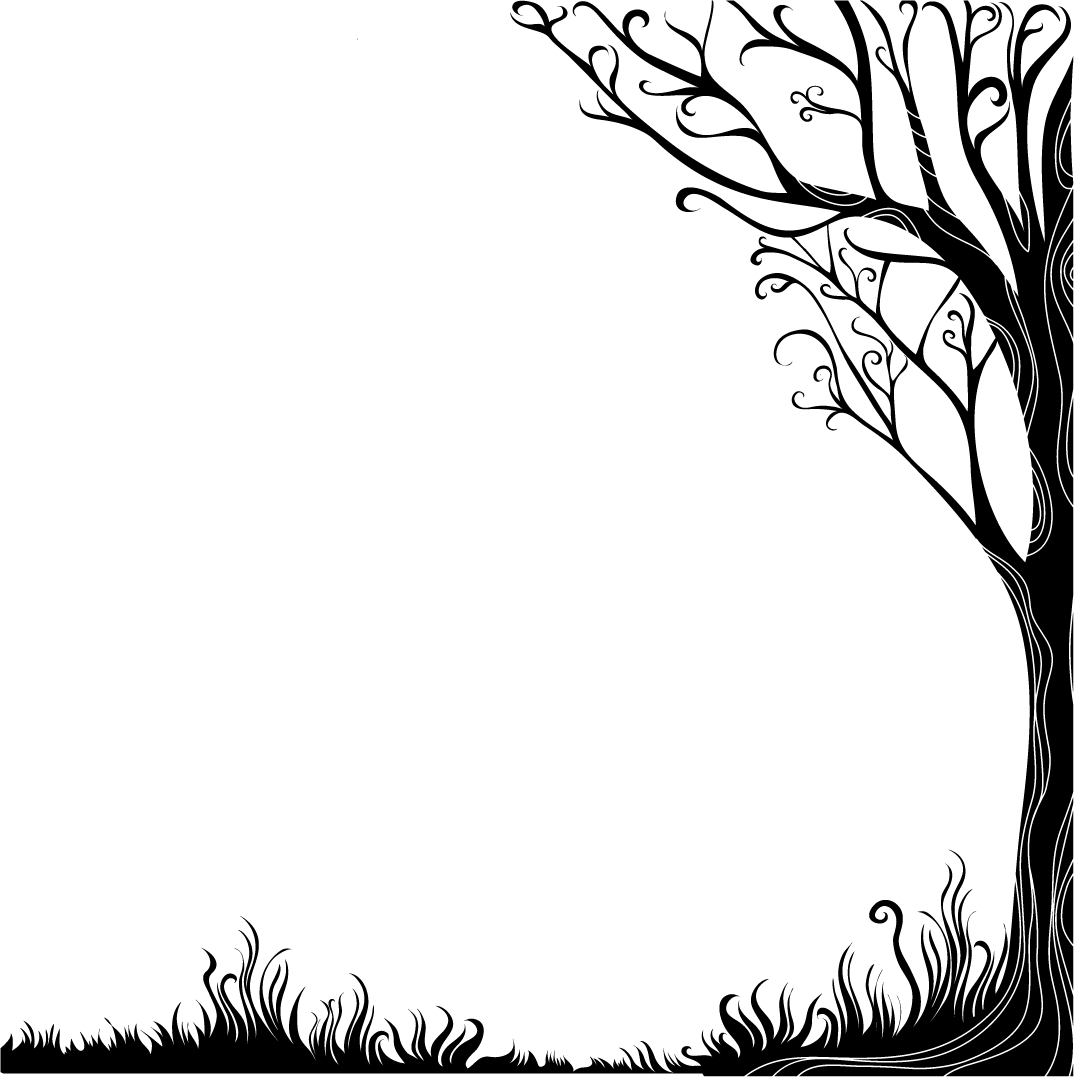 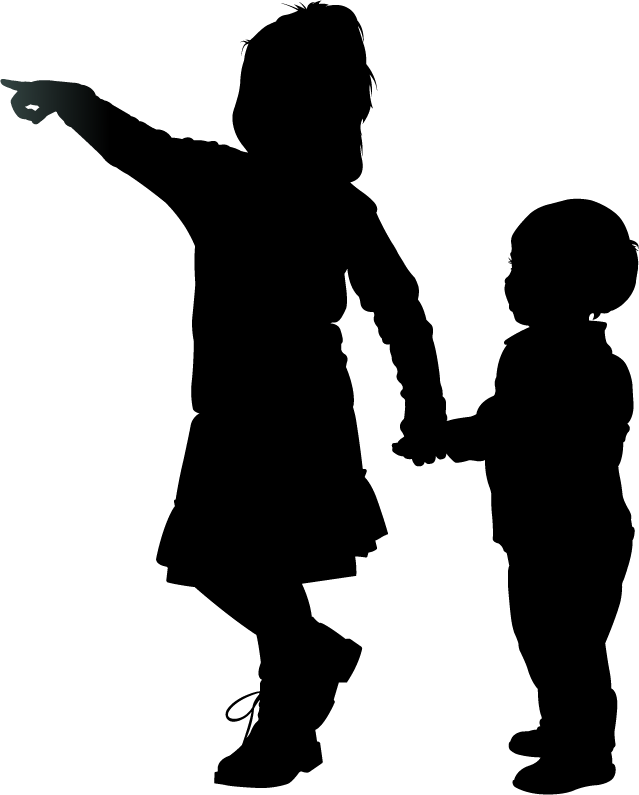 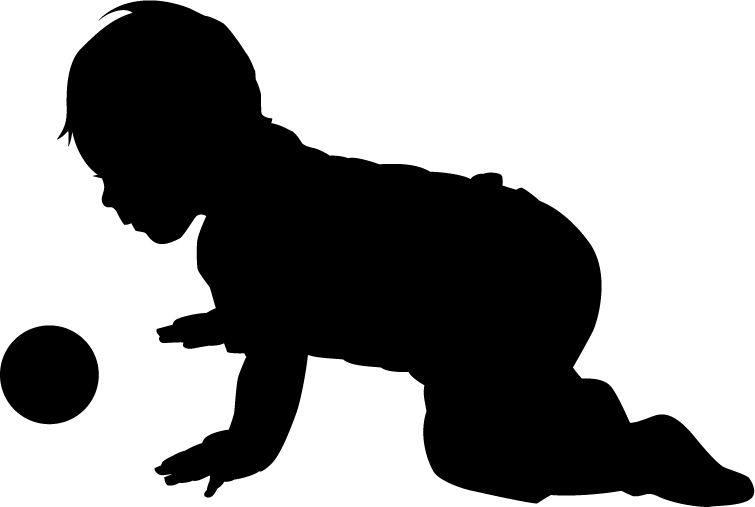 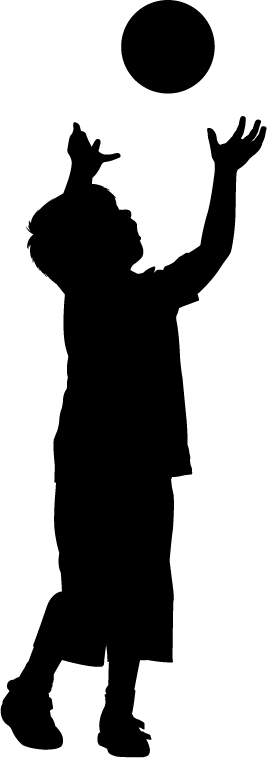 Presenting Keynote Speaker:  Jayanti TambeSaturday, April 1, 2017 7:45am-4:00pmSanta Rosa Junior CollegeWays to Register - Maneras de registrarseOnline/En-líinea - https://sonoma4cs.ejoinme.org/ELC17reg By Phone/Por telefono - (707) 522-1413 x 114   By Mail/Por Correo - See registration information on the back of this flyer! 	                           ¡Información  de  registro  al  reverso  de  este  volante!Early Learners Conference Registration Form - Forma de RegistroFirst Name Nombre: 	Last Name Apellido: 	Street Address Dirección: 	City Ciudad: 	Telephone Number(s) Número(s) de Teléfono: 	E-mail Correo electrónico: 	Translation needed?/¿Necesita servicios de traducción? : ______________Zip Code/Código Postal$50 check enclosed (earlybird registration before February 25, 2017)$60 check enclosed Please enclose check to Community Child Care Council and mail to: Por favor adjunte un cheque escrito a Community Child Care Council y mande por correo a:Ashley Chavez, 131 Stony Circle Suite 300, Santa Rosa, CA 95401Checks must be received by March 10th.Cheques deben ser recibidos antes del 10 de marzo.For more information about registration or the conference contact: Ashley Chavez at achavez@sonoma4cs.org or (707) 522-1413 ext. 114 (707)522-1413 ext. 114 Para más información sobre el registro o la conferencia:Ashley Chavez a achavez@sonoma4cs.org o (707) 522-1413 ext. 114